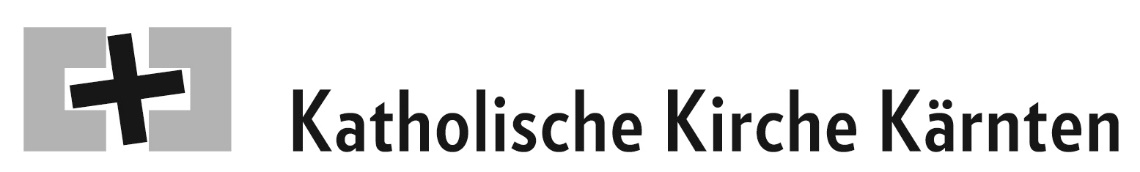 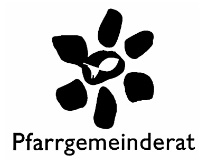 Wahl des Pfarrgemeinderates 20. März 2022Pfarrgemeinde: ..............................................................StimmzettelKandidatenlisteZu wählen sind………PersonenWie wird gewählt?Die Wahl erfolgt dadurch, dass Sie in das Kästchen vor dem betreffenden Namen ein X machen.Der Stimmzettel ist auch gültig, wenn Sie weniger Kandidaten ankreuzen als zu wählen sind.Ungültig sind Stimmzettel, auf denenmehr Namen angekreuzt sind als Pfarrgemeinderäte zu wählen sind oder kein Name angekreuzt ist oderder Wille des Wählers nicht klar ersichtlich ist.Danke!xName und VornameGeburtsjahrBerufAnschriftMustermann Max1900Angestellter Mustergasse 